VIII. PROCEDIMIENTO DE EVALUACIÓN:El alumno será promovido en el curso con un promedio final mayor o igual a 10.5.Se ejecutan 2 evaluaciones parciales: P1 y P2.Promedio parcial  = ( EE + EO + TA ) / 3  El promedio final  = ( P1 + P2 ) / 2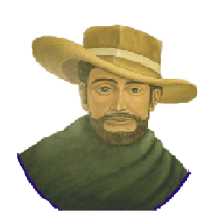 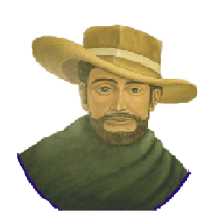 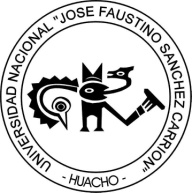                           ASIGNATURA: ECOLOGÍA Y PRESERVACIÓN AMBIENTALI.       DATOS GENERALES1.1.	CÓDIGO		: 31451					1.2.	ESCUELA		: Ingeniería Industrial1.3.	DEPARTAMENTO	: Ingeniería Industrial1.4.	CICLO DE ESTUDIOS	: VIII1.5.	CRÉDITOS		: 3,01.6.	CONDICIÓN		: Obligatorio1.7.	HORAS SEMANALES	: 041.8.	HORAS TEÓRIAS	: 021.9.	HORAS PRÁCTICA	: 021.10.	PRE-REQUISITO		: 3091.11.	CICLO ACADÉMICO	: 2018- I1.12.	DOCENTE		: Ing.   Javier Alberto Manrique Quiñonez                                                  email:   jmanriqueq@hotmail.com                                                  celular: 943558889  -  Fijo: 012391847II.    SUMILLADesarrollo sostenible. La contaminación. Aspecto ambiental e impacto ambiental. El efecto invernadero. Efectos de la contaminación en la salud. Ecoeficiencia. Huella de carbono. Análisis del ciclo de vida de un producto. Legislación ambiental. Sistemas de Gestión Ambiental. III.	OBJETIVOS GENERALES:La formación de profesionales comprometidos con el desarrollo y la sostenibilidad de los recursos naturales permite:a)	Definir e interpretar las leyes, principios ecológicos, caracterizar y comprender el funcionamiento de nuestro medio ambiente para contribuir a la resolución de problemas ambientales.b) 	Despertar en el estudiante su capacidad de observación y razonamiento al estudiar los fenómenos ecológicos, estimulando su capacidad de investigación.c) 	Adquirir las competencias necesarias y suficientes para el manejo y aplicación de los conceptos del desarrollo sostenible logrando aplicarlo en un proyecto de implementación de un sistema de gestión ambiental.IV.	ESTRATEGIAS DIDÁCTICAS Y METODOLÓGICAS	Clases expositivas por parte del docente fomentando la participación dinámica de los estudiantes, organizándolos en grupos de investigación para la exposición, visualización de video y debate de temas. Además, desarrollo de trabajos aplicativos en la mejora del entorno aplicando conceptos de ecología y crecimiento sostenido.